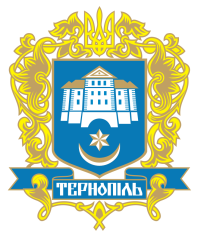                                                    ТЕРНОПІЛЬСЬКА МІСЬКА РАДА                                                            РОЗПОРЯДЖЕННЯ                                                           МІСЬКОГО ГОЛОВИ08.12.2018р.№ 259Про скликання тридцять першої сесії міської радиКеруючись Законом України «Про місцеве самоврядування в Україні» та Регламентом Тернопільської міської ради:1.Скликати тридцять першу сесію міської ради 18 грудня 2018 року о 9:00 в залі засідань міської ради.2.Запропонувати раді розглянути питання:2.1. Про внесення змін до рішення  міської ради від 15.12.2017р. № 7/21/42 „Про бюджет м. Тернополя на 2018рік”2.2. Про виконання загальноміських галузевих Програм2.3. Про внесення змін до загальноміських галузевих Програм2.4. Про затвердження загальноміських галузевих Програм2.5. Про Програму економічного та соціального розвитку Тернопільської міської територіальної громади на 2019 рік2.6. Про місцевий бюджет  Тернопільської  міської територіальної громади на  2019 рік2.7. Про надання в безоплатне користування майна комунальної власності2.8.Про прийняття до комунальної власності міста2.9. Про передачу виконаних робіт2.10. Про зняття з контролю рішень міської ради2.11.Про план роботи Тернопільської міської ради на 2019р.2.12.Про внесення змін до установчих документів закладів і установ2.13. Про внесення змін до рішень міської ради2.14. Про затвердження Кодексу етики депутатів Тернопільської міської ради2.15. Про вилучення та надання земельних ділянок2.16. Про надання дозволів на розроблення проектів відведення земельних ділянок2.17. Про затвердження проектів відведення земельних ділянок2.18. Про надання дозволів на виготовлення технічних документацій із землеустрою щодо складання документів, що посвідчують право власності на земельні ділянки в м. Тернополі2.19. Про затвердження технічних документацій із землеустрою щодо складання документів, що посвідчують право на земельні ділянки2.20. Про надання дозволів на укладання договорів земельного сервітуту2.21. Про погодження передачі земельних ділянок в суборенду2.22. Про надання дозволів на проведення експертних грошових оцінок земельних ділянок2.23. Про надання дозволу на складання проекту землеустрою щодо відведення земельної ділянки під будівництво, право на оренду земельної ділянки якої набуватиметься на аукціоні2.24	Про продаж земельної ділянки2.25. Різне.Міський голова						С.В.Надал